Постановка задачи.Для производства трех видов продукции используются три вида сырья. Нормы затрат каждого из видов сырья на единицу продукции данного вида, запасы сырья, а также прибыль с единицы продукции приведены в таблицах вариантов.Определить план выпуска продукции для получения максимальной прибыли при заданном дополнительном ограничении. Оценить каждый из видов сырья, используемых для производства продукции.Требуется:1. Построить математическую модель задачи.2. Решить задачу графическим методом.3. Решить задачу с помощью Excel.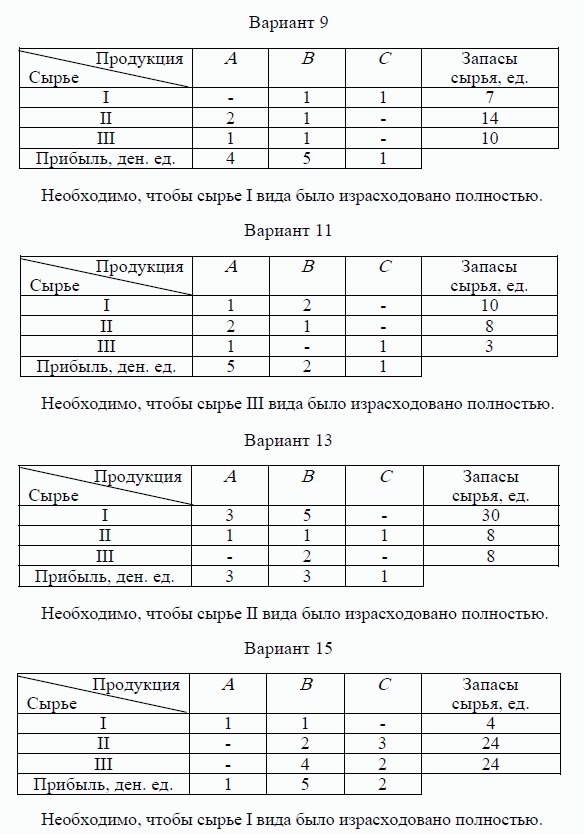 